Employment ApplicationApplicant InformationEducationReferencesPlease list three professional references.Previous EmploymentTribal PreferenceThe Mashpee Wampanoag Tribe provides Native American Preference in its employment opportunities to all applicants and employees. Preference is given to qualified Native American candidates in accordance with the Indian Preference Act of 1934 (Title 25, U.S.C, and Section 472)Disclaimer and SignatureI certify that my answers are true and complete to the best of my knowledge. If this application leads to employment, I understand that false or misleading information in my application or interview may result in my release.The Mashpee Wampanoag Tribe requires complete and accurate information on job applications. If an applicant leaves sections blank or provides incomplete details, it may lead to disqualification from consideration for the position. 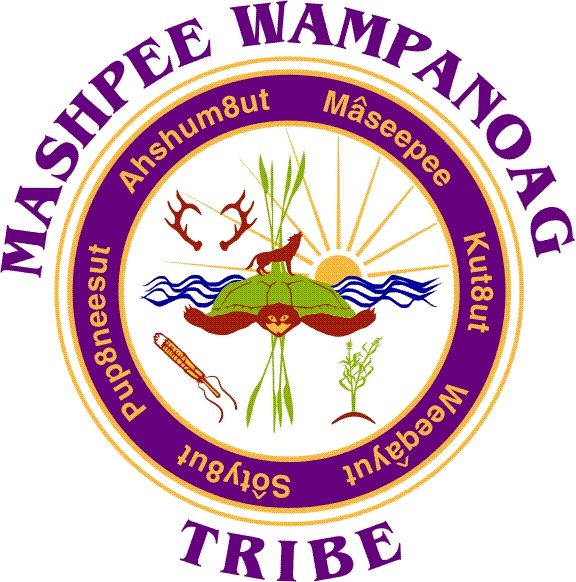 Mashpee Wampanoag TribeFull Name:Date:LastFirstM.I.Address:Street AddressApartment/Unit #CityStateZIP CodePhone:EmailDate Available to begin working:Position Applied for:Are you at least 18 years old?Are you at least 18 years old?YESNODo you have a valid Drivers’ License?YESNOAre you a citizen of the ?YESNOIf no, are you authorized to work in the U.S.?YESNOHave you ever worked for the MWT?YESNOIf yes, what position and when?Do you have any immediate relatives working for the Tribe?YESNOIf yes, what is the relationship and their position?Have you ever been convicted of a felony?YESNOIf yes, explain:High School:Address:From:To:Did you graduate?YESNODiploma:College:Address:From:To:Did you graduate?YESNODegree:Other:Address:From:To:Did you graduate?YESNODegree:Full Name:Relationship:Company:Phone:Address:Full Name:Relationship:Company:Phone:Address:Full Name:Relationship:Company:Phone:Address:Company:Phone:Address:Supervisor:Job Title:Starting Salary:$Ending Salary:$Responsibilities:From:To:Reason for Leaving:May we contact your previous supervisor for a reference?YESNOCompany:Phone:Address:Supervisor:Job Title:Starting Salary:$Ending Salary:$Responsibilities:From:To:Reason for Leaving:May we contact your previous supervisor for a reference?YESNOCompany:Phone:Address:Supervisor:Job Title:Starting Salary:$Ending Salary:$Responsibilities:From:To:Reason for Leaving:May we contact your previous supervisor for a reference?YESNOAre you a member of a federally recognized tribe?YESNOTribal NationSignature:Date: